Экскурсия  в школьный музей21 декабря в школьном музее «История села Сумский Посад» побывали гости из г. Кемь. Участники фольклорная группа «Поморяночка»  сочинили   синквейн  о пребывании в музее: «Музей! Поморский, краеведческий. Слушали, рассматривали, знакомились. Получили много интересной информации. Восхищение! Творческая фольклорная группа «Поморяночки», музей «Поморье»,  г. Кемь. Спасибо экскурсоводу Веронике Телли за содержательный рассказ. Творческих успехов!!!»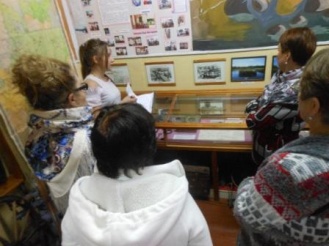 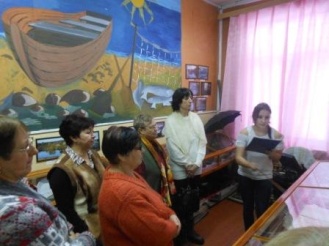 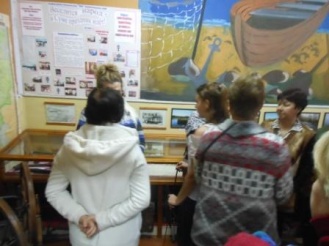 В гостях у Деда МорозаСкоро новогодние каникулы – пора активного отдыха, исполнения новогодних желаний! Одно желание  у наших ребят уже сбылось: они побывали в гостях у Деда Мороза. В сказочной деревне  Саами Мурманской области. Там покатались на оленях, кормили кроликов и песцов, гладили северных собак породы хаски. Вместе с Дедом Морозом покатались на оленьих упряжках, посетили  замечательный музей. Было очень весело, ярко, сказочно! Поездку для детей организовали Кравчук Анна Станиславовна, учитель начальных классов и Чижова Наталья Петровна,  родитель. Спасибо им огромное за доставленные эмоции и хорошее настроение!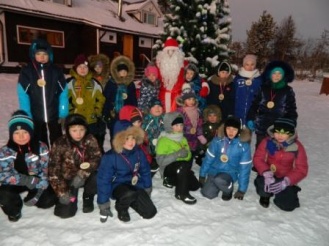 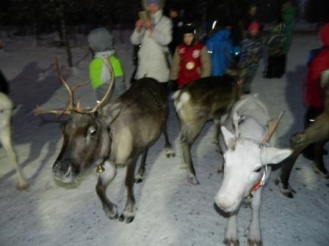 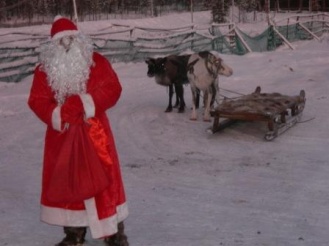 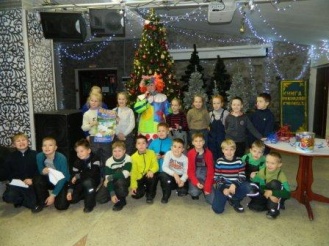 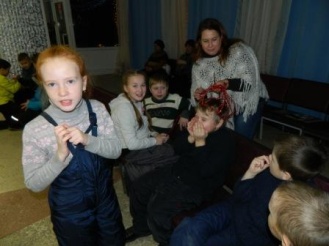 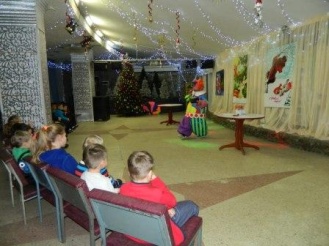 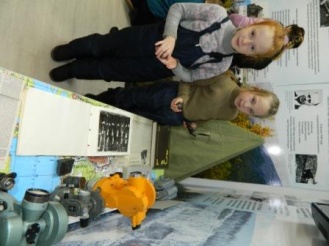 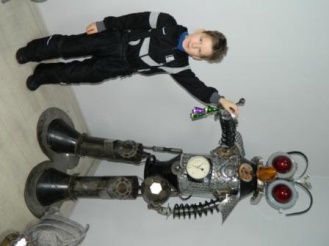 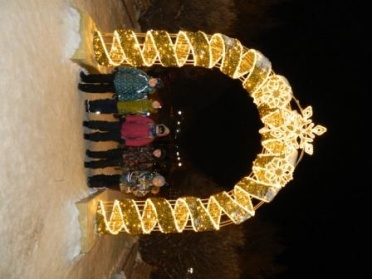 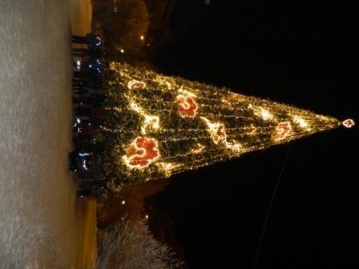 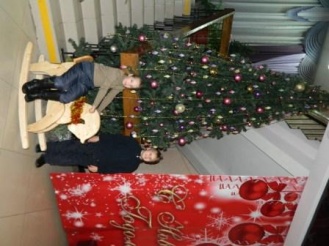 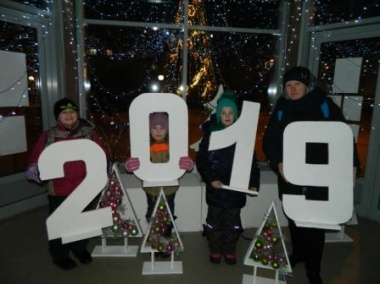 